Kuntatiedote on luettavissa myös Kivijärven kunnan kotisivulla osoitteessa:  kunta (ät)kivijarvi.fi/hallinto/KuntatiedoteKUNNANVIRASTO PIDETÄÄN SULJETTUNA  5.7. - 25.7.2021	Vain päivystysluontoiset tehtävät hoidetaan sulkuaikanaTekninen osasto:kiinteistönhoito, laitosmiehet 	puh. 044 459 7883tekninen johtaja /kunnaninsinööri puh. 044 459 7880rakennustarkastaja  		puh. 044 459 6221. Tapaamiset kunnanvirastolla kesä-elokuun aikana sovittava rakennustarkastajan kanssa puhelimessa etukäteen. Umpi- ja sakokaivojen tyhjennykset:  Ympäristönhuolto Kotilainen Oy puh. 050 310 0565Hätätapauksissa yleinen hätänumero 112.Palotoimeen liittyvissä kysymyksissä saa lisätietoa ”Tilannekeskus Keski-Suomen pelastuslaitos” puhelin 0500 542 112. Kivijärven palomiehen numero 044 459 7890.Nuohooja:  Ilari Valtonen puh. 0400 412 471.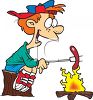 Sivistysosasto:Päivähoitokeskus Nuppukumpu on avoinna koko kesän. Päivähoitohakemuksia voi tulostaa suoraan kunnan kotisivuilta tai noutaa Nuppukummusta.Koulutoimisto on suljettu 5.-31.7., sivistystoimisto 7.6.-4.7.Kirjasto on avoinna normaalisti (ma-ti klo 11-17, to 13-19, pe 13-16). Mikäli lomien takia joudutaan kirjastoa pitämään esim. viikko kiinni, siitä informoidaan kunnan kotisivuilla ja kirjaston ilmoitustaululla/ovessa.Kunnanviraston kiinnioloajan, 5.7. - 25.7.2021, kunnan virallinen ilmoitustaulu sijaitsee kirjastossa, Keskustie 32 B.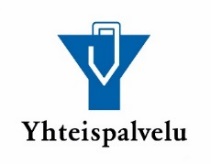 HUOM! Myöskään asiointipalvelupisteen palveluja ei ole saatavilla 5.7. - 25.7.2021 välisenä aikana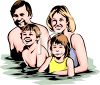 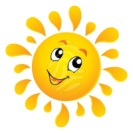 		Lämmintä ja iloista kesää !KUULUTUS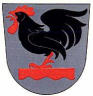 KUNTAVAALIT 2021Kuntavaaleissa 2021 Kivijärven kunnanvaltuustoon valitaan 15 valtuutettua ja säädetty määrä varavaltuutettuja. Valtuutettujen toimikausi alkaa 8/2021EHDOKASHAKEMUKSET JA EHDOKASLISTOJEN YHDISTELMÄ Ehdokashakemuksensa ovat jättäneet määräaikaan mennessä viisi (5) puoluetta sekä (1) yhteislista. Ehdokaslistat ja ehdokasnumerot on vahvistettu 14.5.2021. Ehdokaslistojen yhdistelmä on nähtävänä kunnanviraston ilmoitustaululla, kunnan kotisivuilla, kunnanhallituksen kokoushuoneessa ja se julkaistaan kuntatiedotteessa.ÄÄNIOIKEUSREKISTERIDigi- ja väestötietovirasto on perustanut 28.4.2021 väestötietojärjestelmässä olleiden tietojen mukaan äänioikeusrekisterin, joka on nähtävillä Digi- ja väestötietovirastossa 3.5.2021 alkaen.  Digi- ja väestötietovirasto laatii jokaisesta äänioikeusrekisteriin otetusta henkilöstä ilmoituskortin ja lähettää sen viimeistään 20.5.2021 äänioikeutetuille, joiden osoite on tiedossa. Äänioikeusrekisteriin tehtävä oikaisuvaatimus on jätettävä Digi- ja väestötietovirastolle viimeistään 21.5.2021 ennen klo 16.00.EnnakkoäänestysEnnakkoäänestys tapahtuu Kivijärven kunnanvirastolla, Virastotie 5 A,ke 26.5. - pe 28.5. 	klo 13 - 16la 29.5. - su 30.5. 	klo 10 - 13ma 31.5. - pe 4.6. 	klo 13 - 16la 5.6. - su 6.6. 		klo 10 - 13ma 7.6. - ti 8.6. 		klo 13 - 16Ennakkoäänestys laitoksissa Saarikan asumispalveluyksiköissä: palvelukoti Hopearannassa ja Wallesmannissa ennakkoäänestys tapahtuu vaalitoimikunnan myöhemmin ilmoittamana aikana.KOTIÄÄNESTYSÄänioikeutettu, jonka kyky liikkua tai toimia on siinä määrin rajoittunut, ettei hän pääse äänestys- tai ennakkoäänestyspaikkaan ilman kohtuuttomia vaikeuksia, saa äänestää kotonaan.  Henkilön, joka haluaa äänestää ennakolta kotonaan, on määräajassa ilmoitettava siitä keskusvaalilautakunnalle joko kirjallisesti tai puhelimitse (vaihde 014 459 7811) viimeistään 1.6.2021 klo 16.00 mennessä. Ilmoittautumislomakkeita saa kunnanvirastosta ja kirjastosta.Kotiäänestykseen oikeutetun kanssa samassa taloudessa asuva omaishoitaja voi äänestää kotiäänestyksen yhteydessä (laki 431/2010 vaalilain muuttamisesta).VaalitoimitusVaalipäivän äänestys toimitetaan sunnuntaina 13.6.2021 klo 9 - 20.  Äänestyspaikka on Kivijärven kunnanvirasto, Virastotie 5 A.Ennakkoäänestyksessä ja vaalipäivänä äänioikeutetun tiedot haetaan rekisteristä henkilötunnuksen avulla, joten henkilötunnus tulee olla tiedossa. Lisäksi henkilöllisyys on tarvittaessa pystyttävä todistamaan (ajokortti, passi, muu kuvallinen henkilöllisyystodistus). Kotiin tullut äänioikeuskortti on hyvä olla mukana.Kivijärven keskusvaalilautakunnan yhteystiedotVirastotie 5 A, 43800 Kivijärvi, puh. 014 459 7811, fax 042 1145 97818 Keskusvaalilautakunnan sihteeri, puh. 044 459 7861 Kivijärvellä 14.5.2021KIVIJÄRVEN KUNNAN KESKUSVAALILAUTAKUNTAEhdokaslistojen yhdistelmä on erillisenä asiakirjana 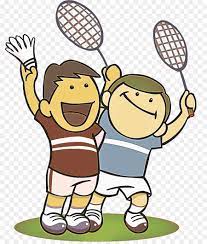 VAPAA-AIKATOIMI TIEDOTTAA KESÄSTÄ 2021URHEILUPAIKATOHJATUT TUNNIT LAPSILLE/NUORILLE (n.6-16-vuotiaille) 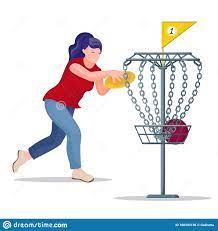 YLEISURHEILU- JA MAASTOJUOKSUKILPAILUT 19.5. Maastojuoksun pit.mest.kilpailut klo 18 Makasiinin maastossa. T/P5-7-9-11-13-15.9.6. Ikäkausikilpailut klo 18. T/P5-7-9-11-13-15 3-otttelu: 60m, korkeus, keihäs.23.6. Viispiikkinen cup klo 18. T/P5 turbokeihäs, pituus, T/P 7-9 kuula, korkeus, T/P11-13-15 kuula, pituus. Lisälajina N/M, M40-50-60-70 olympiapainonheitto.7.7. Ikäkausikilpailut klo 18. T3-5-7-9-11-13-15 40/60m, pituus, P3-5-7-9-11-13-15 40/60m,     kuula/pallo.4.8. Pitäjänmestaruuskilpailut klo 18. T/P5-7-9-11-13-15 3-ottelu: 40/60m-pituus-kuula11.8. Avoimet pit.mest. kilpailut klo 18. N/M, N50, M40-50-60-70-80 Heitto-ottelu: kuula- kiekko-keihäs-moukari.LIIKUNTARYHMÄT AIKUISILLE/NUORILLE (sopivat kaikenkuntoisille)TI 15.6. klo 18 KAHVAKUULATREENI Koko kehon helppo kahvakuulatreeni jalkapallokentällä. Oma kuula mukaan. /SiniTI 29.6. KUMINAUHAJUMPPA klo 18Jalkapallokentällä. Ota mielellään oma kuminauha mukaan, mutta jos sitä ei ole saat lainaan. Vetäjänä Sini.TO 1.7. klo 17-18.30 PÄIVIN JOOGAJalkapallokentällä/lliikuntasalissa. Oma alusta mukaan. Ohjaajana Päivi Hakkarainen.LA 10.7. klo 17-18 SEIJAN LAVIS Lavis-lavatanssijumppa. Paikkana jalkapallokenttä/liikuntasali. Ohjaajana Seija Sorsamäki.KE klo 10 KIRSIKKAPUISTOJUMPPA IKÄÄNTYVILLE (joka keskiviikko, paitsi ei 26.5)(aloituspäivä 12.5., heinäkuussa tauko, jatkuu 4.8.) Vetäjänä Sini.MUISTIRATA KIRSIKKAPUISTOSSA heinäkuun ajanMuistirata sopii kaikenikäisille ja sen voi suorittaa yksin, pareittain, perheenä jne. Radalta saa tietoa muistista, sen huollosta sekä muistisairauksista. 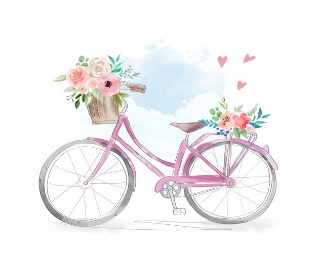 MESTARIPYÖRÄILIJÄ 2021Suoritusvaatimuksena on 1000 kilometrin pyöräily 3.5.-19.9.2021 välisenä aikana. Mestaripyöräilijät palkitaan tyylikkäällä pystillä ja rajan saavuttaneiden kesken arvotaan viisi 20 euron lahjakorttia.Kampanjajakson aikana eniten pyöräillyt mies ja nainen palkitaan pokaalilla. Lisäksi kaikkein eniten pyöräillyt saa 50 euron lahjakortin. Kaikkien vähintään 300 kilometriä pyöräilleiden kesken arvotaan viisi 20 euron lahjakorttia ja 15 pakettia Kulta Katriina-kahvia. Suorituskortteja saatavana juhannukseen saakka Salesta. Suorituskortiksi käy myös oma vapaamuotoinen pyöräilypäiväkirja. Korttien palautus Saleen/kunnanviraston pääoven luona olevaan postilaatikkoon 3.10. mennessä.Sähköavusteisella pyörällä ajaessasi vähennä kilometreistä puolet pois. Sähköpyörällä ei voi voittaa kilpailua (joten ilmoita myös oletko ajanut sähköpyörällä tuloksen). Huom! Tulokset ja palkintoarvonnan voittajien nimet julkaistaan tietosuoja-asetuksesta johtuen vain suorituskortissa annetun suostumuksen (merkitään rastilla) perusteella. Kampanjaan ja arvontaan osallistuminen ei edellytä suostumuksen antamista.TAPAHTUMAT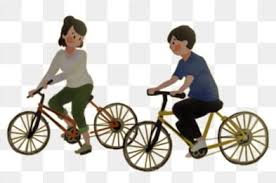 PYÖRÄILIJÖIDEN TAPAAMINEN YLÄPÄÄSSÄ Kivijärven ja Kannonkosken pyöräilijöiden tapaaminen Yläpäässä torstaina 17.6. Kahvi- ja mehutarjoilu klo 18.30 - 19.00. Arvontaa.Tapaamispaikka Yläpäässä Sinisentien ja Kivijärventien risteyksen välittömässä läheisyydessä käytöstä poistetun hiekkatien päässä. Kirkonkylä-Yläpää välillä 9 kuvasuunnistusrastia, joiden takana on kirjain ratkaistavaksi sanaksi (pyöräilyyn liittyvä), kuvat alla ja kunnan kotisivuilla. 6 kuvan kohdalta löytyy vihko, johon voit kirjoittaa nimesi ja puh.numerosi niin olet mukana yllätyspalkinnon arvonnassa, joka arvotaan 1.9.                          KIVIJÄRVI-PYÖRÄILY LAUANTAINA 12.6.Matkat: 70 km ja 44 km.Reitti: Liikuntasali Koirasalmen luontopolun risteys lähellä Perhon rajaa (lyhyen reitin kääntöpaikka / huoltopiste mehua ja pikkupurtavaa) – Möttönen (huoltopiste mehua ja pikkupurtavaa) – Liikuntasali (maalissa mehua ja makkaratarjoilu).Yhteislähtö liikuntasalilta klo 10.00. Kaikkien osallistujien kesken arvotaan 50 euron lahjakortti ja 5 pakettia kahvia. Kaikille osallistumismitalit. Pyöräilykypärä pakollinen, suositellaan lisäksi huomioliivin käyttöä. Tapahtumassa on huoltoauto. Osallistumismaksu 5€ käteisellä lähtöpaikalta.MOOTTORISAHA SOIKOON -KULTTUURIFESTIVAALI mahdollisesti 3.-4.7. Tapahtuma tarkentuu kesäkuussa.Kuvasuunnistusrastit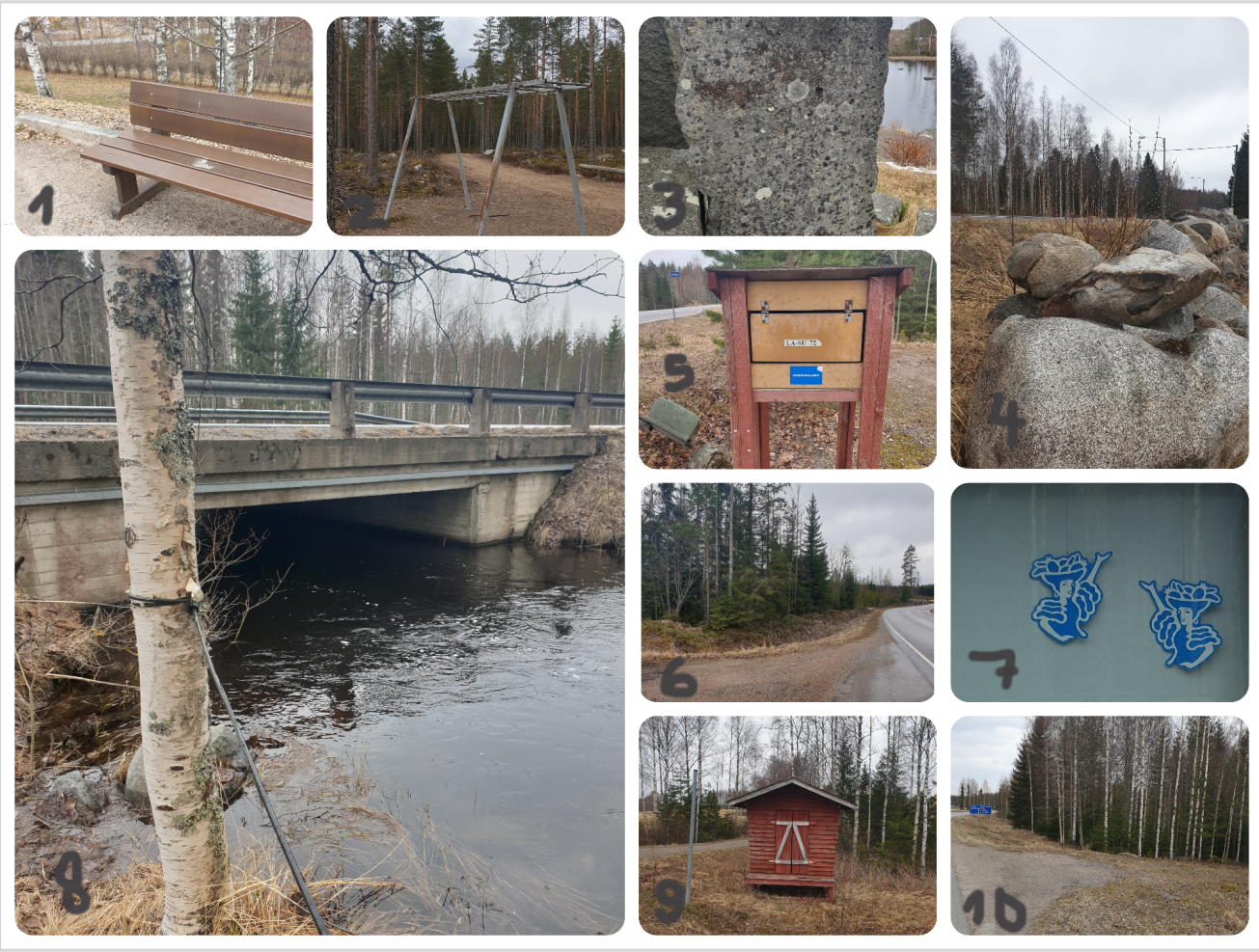 KIRJASTO- JA KULTTUURITOIMI TIEDOTTAAKIRJASTON AUKIOLOma-ti 11-17, to 13-19, pe 13-16---------------------------YHTEISLAULUILLAT HEINÄKUUSSAHanuristi Kari Keurulaisen vetämät yhteislaulutapahtumat pidetään heinäkuun tiistai-iltoina, mikäli koronatilanne pysyy hyvänä. Järjestämme lauluiltoja entiseen tapaan myös kylillä. Kylät, yksityiset - mikäli haluat olla mukana järjestämässä lauluiltoja (paikka), otathan yhteyttä kirjastoon (044 459 7870) tai Pirkkoon (044 459 7871), niin varataan lauluilta kotiisi/kylällesi. Järj. Kivijärven kunta / kulttuuritoimi, Kari Keurulainen ja tapahtumakohde.--------------------------MUSEOT AVOINNAMuseot (viljamakasiini ja koulumuseo) avataan heinäkuussa, mikäli koronatilanne pysyy hyvänä. Tarkemmat aikataulut myöhemmin.Järj. Kivijärven kotiseutuyhdistys-----------------------------TIEDUSTELU MERKEISTÄSotaveteraanien, sotainvalidien ja rintamalottien omaisille:Onko suvussasi ollut sotaveteraania, sotainvalidia tai rintamalottaa, jonka hautakivestä puuttuu arvokas sotaveteraani-, sotainvalidi- tai rintamalottatunnus? Olemme päättäneet asentaa kyseisiä merkkejä hautakiviin, mikäli omaiset niin haluavat. Ilman suostumusta emme asenna tunnuksia.Mielestämme jokainen sotaveteraani, sotainvalidi tai rintamalotta ansaitsee tämän kunnianosoituksen. Silloin jälkipolvetkin näkevät tämäkin henkilön olleen isänmaatamme puolustamassa.Asennus tapahtuu kuluvan kesän aikana.Keskustele asiasta muiden omaisten kanssa ja ota yhteyttä Markku Hakaseen, p. 040 5721 067.Hyvää kesää toivottaen Kivijärven sotaveteraanit r.y.Tiedote Keski-Suomessa etsitään perhehoitajien sijaisia – seuraava valmennus syksylläKeski-Suomeen tarvitaan uusia sijaishoitajia sijoitettujen lasten perhehoitoon. Sijaishoitaja hoitaa perhehoitoon sijoitettuja lapsia perhehoitajan vapaan, loman tai muun poissaolon ajan. Sijaisuus voi kestää yhden illan, viikonlopun tai olla säännöllistä vuosien ajan.Sijaishoitajat valmennetaan tehtäväänsäSijaishoitajana voi toimia henkilö, joka on koulutuksensa, kokemuksensa tai henkilökohtaisten ominaisuuksiensa perusteella on sopiva. Sijaishoitajat osallistuvat valmennukseen, joista seuraava on syksyllä. Sijaishoitajat ovat yleensä yli 25-vuotiaita, mutta myös täysi-ikäinen alle 25-vuotias tuttu henkilö voi toimia lyhyen aikaa sijaishoitajana. – Aika usein sijaishoitajina toimii perhehoitajien aikuistuneita lapsia tai muita läheisiä tai tuttuja, joille lapset ovat jo entuudestaan tuttuja, mutta sijaishoitajaksi voi hakeutua ihan uusikin ihminen, kertoo sosiaalityöntekijä Tarja Pesonen Keski-Suomen sijaishuoltoyksiköstä.Sijaishoitajana voi toimia yhdelle tai useammalle perhehoitajalle.Tehtävästä maksetaan palkkiotaSijaishoitajalle maksetaan tehtävästä palkkiota ja matkakorvausta, kun hän hoitaa lapsia perhehoitajan kodissa. Jos hän hoitaa lapsia omassa kodissaan, tehtävästä maksetaan myös kulukorvausta.Kaikki sijaishoitajat valmennetaan tehtäväänsä. Seuraava valmennus on syksyllä 2021. Valmennus kestää 12 tuntia ja se toteutetaan kahtena lauantaina. Lisäksi sijaishoitajille on tarjolla työnohjausta ja koulutusta.Kiinnostuitko? Ota yhteyttä Keski-Suomen Sijaishuoltoyksikköön p. 040 832 2613.www.jyvaskyla.fi/sosiaalipalvelut/sijais-ja-tukiperheetLisätietoja: sosiaalityöntekijä Tarja Pesonen, p. 050 356 5567Sijaishuoltoyksikön päivystyspuhelin, p. 040 832 2613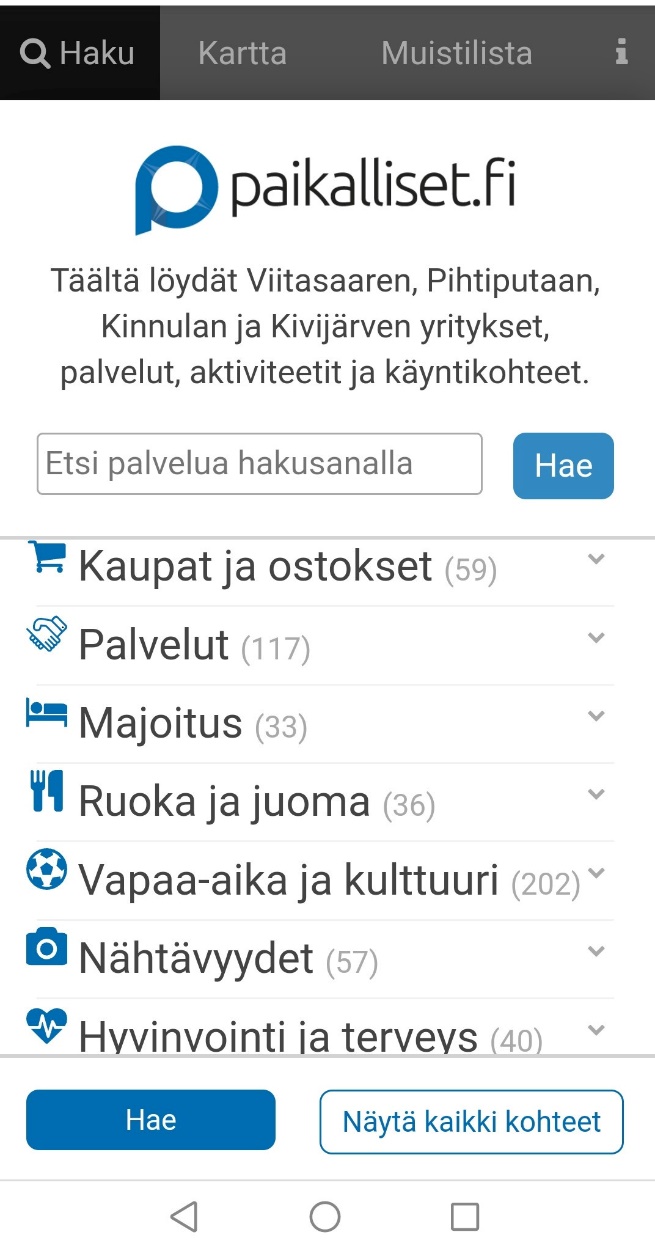 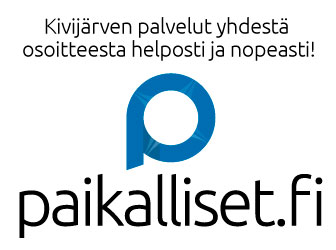 Paikalliset.fi-palveluhakemistosta löydät näppärästi Kivijärven ja lähialueen yritysten yhteystiedot ja palvelut sekä alueen nähtävyydet ja käyntikohteet.Hakupalvelua uudistettiin viime syksyn ja loppuvuoden aikana. Kehitystyön tuloksena palvelun käyttö on miellyttävämpää ja nopeampaa. Graafista ilmettä yksinkertaistettiin ja hakutoimintoja selkeytettiin. Myös konepellin alla tehtiin useita päivityksiä ja muutoksia ja hakupalvelun käyttö kännyköillä ja tableteilla toimii nyt aiempaa paremmin.Löydät hakemisto verkostoa osoitteesta www.paikalliset.fi Palveluhakemistoa hallinnoi ja ylläpitää Kehittämisyhtiö Witas.Matkailukesään valmistaudutaan toiveikkain mielin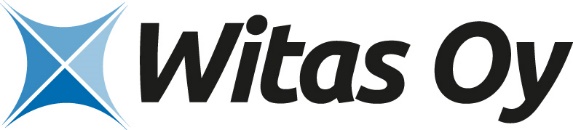 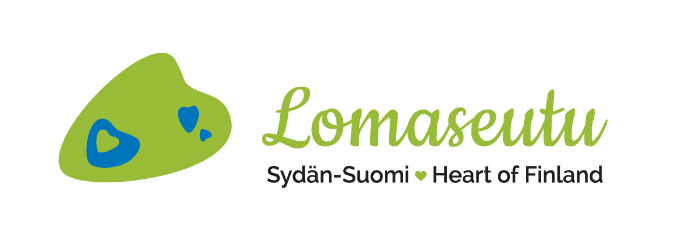 Matkailukesään 2021 valmistaudutaan Lomaseudulla toiveikkain mielin.  Yrittäjät ovat kehittäneet palvelutarjontaansa talven aikana ja kesäksi valmistuu viikko-ohjelma, joka tarjoaa kivaa tekemistä koko kesäkauden ajan. Alueellamme toimii SydänSuomen Keskusvaraamo, josta voi varata viikko-ohjelmassa olevan tarjonnan lisäksi monenlaisia muita ohjelmapalveluja niin pienemmille kuin isommillekin porukoille. 

Yksityisiä lomamökkejä toivotaan Keskusvaraamon vuokravälitykseen
SydänSuomen Keskusvaraamon myyntipalvelussa on tarjolla myös majoituspalveluja ja kysyntää on erityisesti lomamökeistä. Vuokravälitykseen toivotaankin lisää yksityisten omistajien loma-asuntoja myös Kivijärveltä.Toiminta on hyvin joustavaa, oman loma-asunnon voi antaa välitettäväksi sopimuksen mukaan, pidemmäksi tai lyhyemmäksi ajaksi. Myös myyntikanavia voi olla useampia ja keskusvaraamon myyntipalvelu onkin yksi myyntikanava lisää muiden joukossa. Lisätietoa vuokrausmahdollisuuksista saa kohdevastaava Maria Tölliltä, puh. 041 3171676 sekä varaamon kotisivuilta www.sydansuomi.fi Tietoa palveluista kotisivuiltamme Lomailuvinkkejä voi kurkata matkailusivustoltamme www.lomaseutu.fi sekä osoitteesta www.paikalliset.fi  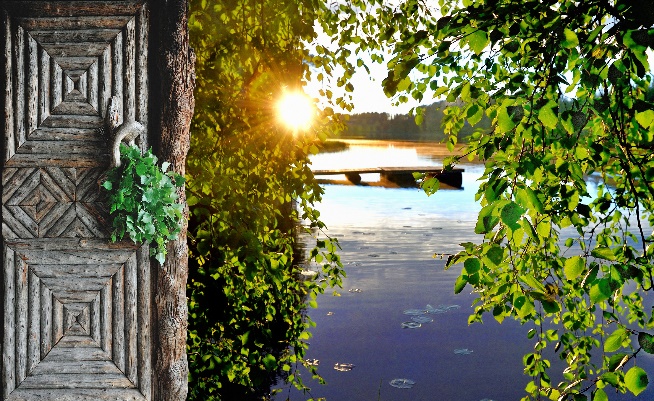 Hyvää kesää toivottaen
Kehittämisyhtiö Witas OyVIITASAARI	PIHTIPUDAS	KINNULA	KIVIJÄRVI	Puhelin (014) 5776 200Keskitie 4	Keskustie 9	Keskustie 45	Virastotie 5	Y-tunnus: 1865161-044500 Viitasaari	44800 Pihtipudas	43900 Kinnula	43800 Kivijärvi	www.witas.fiKehittämisyhtiö Witas Oy – yrittäjien ja yrittäjäksi aikovien kumppaniPalvelemme yrittäjiä sekä yrittäjäksi aikovia kaikissa yrityksen elinkaaren vaiheissa Kivijärvellä, Kinnulassa, Pihtiputaalla ja Viitasaarella yrityksen toimialasta riippumatta. Varaa henkilökohtainen ja luottamuksellinen keskusteluaika yrityskehittäjämme kanssa. Yritysneuvontapalvelumme ovat alueemme yrittäjille maksuttomia. Vallitsevan poikkeustilanteen vuoksi palvelemme tällä hetkellä pääasiassa puhelimitse, sähköpostitse ja etäyhteyksiä hyödyntäen.Koronatuet yrittäjilleNeuvomme ja autamme alueemme yrittäjiä koronatukiin liittyvissä asioissa. Kustannustuen kolmas hakukierros on avoinna 27.4.–23.6.2021 Valtiokonttorin verkkopalvelussa. Sulkemiskorvauksen haku on avautunut 12.5.2021 Valtiokonttorin verkkopalvelussa. Koronatukien ajankohtaiset tiedot löydät kotisivuiltamme.YhteystietommeTutustu palveluihimme osoitteessa www.witas.fi. Sivuilta löydät yhteystietomme sekä ajankohtaiset tiedotteet muun muassa koronatuista ja yrittäjille suunnatuista tilaisuuksista. Seuraa myös somekanaviamme Facebookissa sekä Instagramissa.Kehittämisyhtiö Witas Oy
puh. 014 577 6200 / vaihde
info@witas.fi 
www.witas.fi
www.facebook.com/witasoy
Instagram @witasoyKIVIJÄRVEN KAPPELISEURAKUNNAN TILAISUUKSIA: 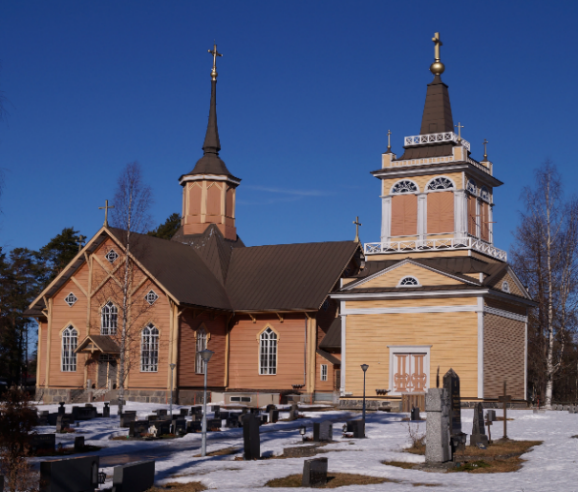 Su 6.6.	klo 10 SanajumalanpalvelusLa 26.6.	klo 10 Juhannuspäivän messuSu 11.7.	klo 10 SanajumalanpalvelusSu 18.7.	klo 10 KonfirmaatiomessuSu 8.8.	klo 10 SanajumalanpalvelusSu 22.8.	klo 10 MessuSu 5.9.	klo 10 SanajumalanpalvelusSu 12.9.	klo 10 MessuLähetyksen ompelupiiri kokoontuu maanantaisin srk.talon alakerrassa klo 10-13.Diakoniapäivystys parillisina keskiviikkoina klo 10-11.30.Silloin voi tulla ilman ajanvarausta ja myös hakea EU jakelusta jääneitä ruokatarvikkeita. Diakonin loman aikana diakoniatyön asioissa voit ottaa yhteyttä Tarja Salmiseen puh.040 537 7182.Aluehallintoviraston määräämien yleisötilaisuuksien kokoontumisrajoitukset huomioiden seurakunnassa voidaan järjestää 50 hengen kokoontumisia ajalla 12.5. - 1.6. 2021.          Tämä koskee mm. seurakuntataloja.  Kirkoissa voidaan kuitenkin järjestää yli 50 hengen yleisötilaisuuksia edellyttäen, että turvallisuus taataan. Kaikessa toiminnassa noudatetaan turvavälejä yli 2 metriä sekä hyvää käsi- ja yskimishygieniaa. Kasvomaskien käyttöä suositellaan. Jumalanpalvelukset Saarijärven kirkosta kuunneltavissa kotisivujemme nettiradiossa ja Järviradiossa taajuudella 90,5 suorana lähetyksenä. Kirkoissa ja seurakuntataloilla on käsidesiautomaatit. Fyysistä kanssakäymistä, kuten kättelemistä ja halaamista, vältetään edelleen. Turvavälit ja hyvä käsi- ja yskimishygienia ovat tärkeitä myös pienryhmätapaamisissa. Lämpimästi tervetuloa! Mutta ethän tule tilaisuuteen, mikäli koet lieviäkin flunssan oireita.									Lomalla:Kappalainen Timo Kemppainen             	040 183 4594 		7.7 .- 6.8.                 Diakoni Mirja Salo				 040 520 1451  	9.- 15.6. ja 25.6.-25.7.Suntio Anu Poikonen				040 687 1811		28.6. - 18.7.vs.suntio Olavi Hakkarainen			040 561 9841Kanttori Sanna Linna        	  		040 848 3192		2.8. - 31.8.KUNTATIEDOTE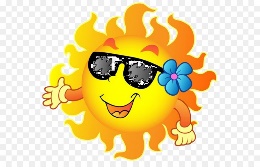 ISSN 0782-1719   Kivijärven kunta  1 / 20.05.2021		      Julkinen tiedote, jaetaan kaikkiin talouksiin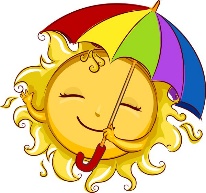 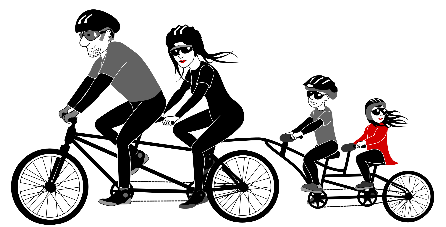 